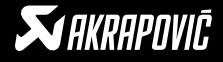  90 dB(A)   -  5000 min-1Type: M-HZAA003